Frågeformulär på villovägarFN: s konvention om funktionshinder, trädde i kraft den 10 juni 2016 i Finland. Enligt avtalet är Finland skyldigt att rapportera om hur konventionen har efterföljts till FN: s kommitté för rättigheter för personer med funktionshinder i juni 2018.  D en offentliga rapporten kommer att vara mycket formell, strikt och begränsad och därför har Handikapp-forum med sina 30 riksom-fattande funktionshinder-organisationer beslutat sig för att samla in information till en egen parallellrapport. Också den kommer att lämnas in till FN. Parallellrapporten är utöver detta tänkt att fungera som ett funktionshinderpolitiskt argument också här på hemmaplan. För att kunna samla in uppgifter om vardagslivet har Handikappforum tillsammans med människorättscentret utarbetat ett elektroniskt frågeformulär som också har översatts till svenska. Tyvärr funkade systemet inte riktigt som det skulle. Ifall man höll en för lång paus så raderade systemet nämligen utan förvarning automatiskt ut alla ifyllda uppgifter. Felet upptäcktes först ett par veckor före deadline den 30.5.2018. Då hade 1400 personer svarat på enkäten. Av dem hade 550 tyvärr då tvingats avbryta p.g.a. felet. För att fundera på hur man skall gå vidare och utvärdera resultatet så att parallellrapporteringen kan slutföras har Handikappforum tillsatt en arbetsgrupp. I gruppen representeras handikappförbundet av  SAMS Juridiska ombud Marica Nordman och Elias Vartio. Ansökningar till STEAFöre utgången av maj lämnade förbundet in en ansökning om en förlängning av projektet Mutual Trust. Tanken är att det p.g.a. den stora efterfrågan på gemensamma övningar både till lands och i luften efter ett intensivt samarbete med rederierna nu också skulle utvidgas till övriga trafikörer.Samtidigt lämnar förbundet in en ansökan om ett helt nytt projekt. Syftet med Projekt Assisted Living (PAL) är att utgående från ett andelslag som endast producerar personlig assistans åt ägarna själva utvärdera hur systemet med personlig assistans kommer att fungera efter SOTE och landskapsreformen. Också en ansökan om att få anställa en funktionshindrad digistödperson som på grund av funktionshinder inte själv har möjlighet att sysselsätta sig på den öppna marknaden har lämnats in. Tanken är att uppdatera vår datamiljö och lära våra förtroendevalda att använda sig av den.Handikappråd(en) i NylandI skrivande stund finns det två verksamma handikappråd i Nyland. Råden fungerar på ett tillfälligt mandat fram till 2019 då det är tänkt att nya regionala råd utses av landskapsstyrelserna.Förutom det av kommunerna i Nyland utsedda handikapprådet har vaikkutajaverkosto utsett råd.Nylands Sote-förändringsledare Timo Aronkyrö har hört båda grupperna, men anses av vaikkuttajaverkostos styrelse ändå prioritera det av kommunerna utsedda handikapprådet.Att vaikuttajaverkosto tillsätter ett handikappråd förbi kommunerna i nyland får en dels att fundera på vilken den konkreta orsaken till splittringen är. Att vaikkutajaverkosto utser ett eget råd indikerar att man anser att kommunerna i Nyland inte helt lyckats med det, sammtidigt frågar man sig med vilket mandat man väljer att utse ett eget råd förbi kommunerna?Karl Mikael Grimm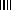 